Concurso Construyendo una Imagen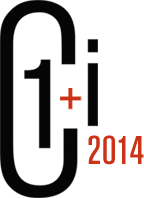 INTERIORISMOCómo participar en Concurso Construyendo una Imagen 2014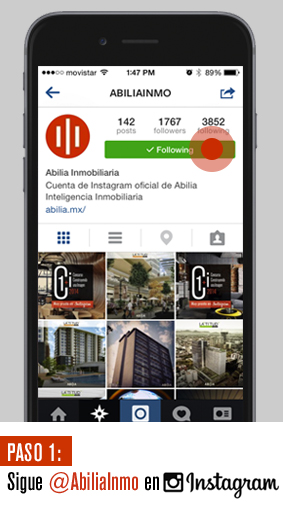 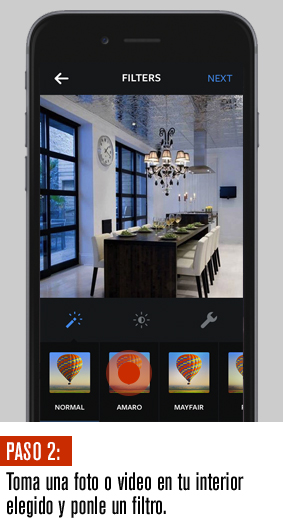 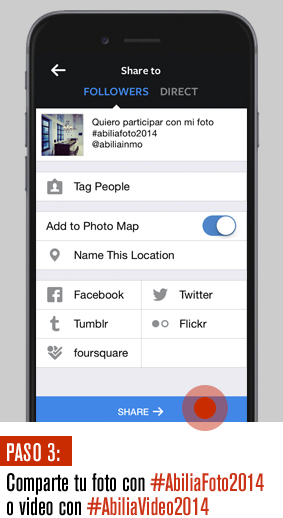 INICIO: 15 DE OCTUBRE FIN: 28 DE NOVIEMBREBASES DEL CONCURSOInscripciónA partir del 15 de Octubre, los interesados deberán publicar sus fotografías y videos en Instagram con el hashtag #AbiliaFoto2014 en el caso de que sea una foto y con #AbiliaVideo2014 si es un video. En ambos casos los participantes deberán hacer una mención de la cuenta @AbiliaInmo.La inscripción es gratuita.La fecha límite de inscripción y envío de fotografías es el 28 de noviembre de 2014.RequisitosLas obras presentadas deberán capturar el interior de las edificaciones.Los trabajos presentados deberán ser originales, inéditos y no premiados en ningún concurso o certamen.Los concursantes podrán presentar cualquier número de imágenes y videos, siempre y cuando cumplan con la temática del concurso.En las fotografías y videos presentados se deberán indicar claramente: nombre y apellidos del autor y correo electrónico.Los trabajos podrán ser en blanco y negro o en color.Las obras participantes podrán ser modificadas por cualquier programa de edición.Los participantes autorizarán al momento de enviar su(s) fotografía(s), que sus imágenes y videos podrán ser utilizadas por ABILIA, S.A DE C.V en cualquiera de los medios de comunicación existentes.Criterios de evaluaciónCreatividad y originalidadLuzComposiciónCalidad fotográficaPremiosCategoría Fotografía: Viaje para una persona a Chicago. Incluye gastos de avión y hospedaje.Categoría Vídeo: Viaje para una persona a Los Ángeles. Incluye gastos de avión y hospedaje.*Los premios son intransferibles, únicamente podrán hacer uso de ellos los ganadores del concurso.*Los ganadores deberán contar obligatoriamente con visa vigente al mes de marzo del año 2015 para poder viajar a Estados Unidos.Proceso de selección de ganadoresLa selección de las fotografías y videos ganadores se hará conforme a los criterios de evaluación anteriormente establecidos, la decisión será definitiva e inapelable por el jurado que Abilia determine.Entrega de premiosLos premios se entregarán a definir entre los días 15 de enero y 15 de febrero 2015 en las oficinas de ABILIA.Las fotografías y videos galardonados serán publicadas en medios especializados.Notificación de los ganadoresABILIA notificará a los ganadores por medio de correo electrónico.Premios del Concurso Construyendo una Imagen 2014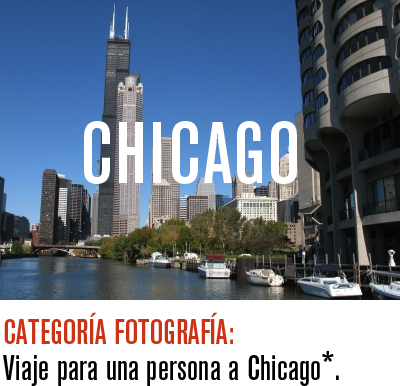 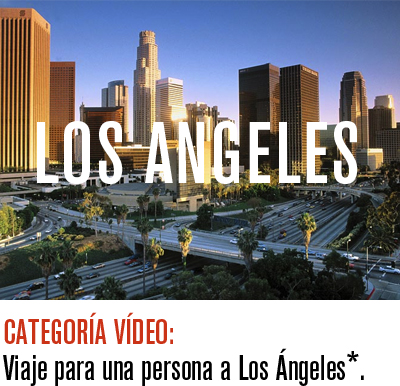 *Incluye gastos de avión y hospedaje